扬州市职业大学体育学院大腿内收肌训练器询价公告我校体育学院需要采购一台大腿内收肌训练器，面向社会招标，现发布询价文件，欢迎符合相关条件的供应商参加投标。一、主要内容及质量要求采购１台（含配重块），预算价为15000元，高于预算价报价为无效报价。二、资格要求供应商应当具备《中华人民共和国政府采购法》第二十二条规定条件，须具有独立的法人资格及其相应的经营范围。三、投标、供货及报价1、中标单位在合同签订后，三天内供货。供货地点为扬州市职业大学指定地点，验收交货前存放及保管概由中标人负责。2、投标报价应包括拟提供货物及其运输、装卸、清点、堆放、验收前保管、验收合格及之前所有含税费用，投标报价还包含投标人应当提供的伴随服务，售后服务费用。四、评标办法及评分标准采用最低评标价法评标，同时评标小组对企业资质、业绩、性能价格比、售后服务等方面进行综合评议，确定排名及中标单位。五、合同订立中标方在中标公布1个工作日内与学校商讨并签订合同，逾期视为放弃中标。六、货物验收体育学院负责验收接收工作；若存在质量问题，必须在7个工作内协商解决。七、付款货到验收合格，无质量问题一个月后，付清全部货款。八、投标及开标请于2024年4月23日上午9:30前将报价单、技术偏离表、企业概况、业绩及售后承诺等有关资料一式三份，密封盖章，样品单独密封包装（包装袋外标明公司名称）送至扬州市文昌西路458号扬州市职业大学行政楼101室，超时将不予接收。十一、联系人及电话联系人：孔老师电话：0514-87697823 扬州市职业大学国有资产管理处二〇二四年四月十六日名称品牌型号产品参数备注大腿内外侧肌训练器舒华SH-G68191、阻力形式：配重块；总重90kg；最小调节重量5kg
2、垫类（坐/背/胸/肘垫）：PU泡成型
3、最大人体承重：150kg
4、主要管材规格：龙门架平椭150×50×2.0mm，副架平椭120×50×2.0mm
5、牵索形式：进口含油钢丝绳；￠5.6mm
6、轴承：人本轴承；6205；6004
7、滑轮：尼龙加纤；￠117mm
8、皮革类：环保PVC；墨绿色
9、手把：黑色；TPU材质
10、端盖：铝合金；阳极氧化
11、导杆：45#；实心、镀硬铬；规格：￠19×1250mm
12、防护罩：龙门架两侧防护；钢板烤漆+半透明PC板
13、紧固件：不锈钢材质
14、烤漆颜色：主架黑色银砂纹；护罩闪银黑灰砂纹
15、塑胶件颜色：黑色
16、包装尺寸：A箱：1600×970×400mm、B箱：1230×1240×780mm （不含配重块，配重块单独纸箱包装）
17、净重：240kg；毛重： 295kg(含配重块的整机重量）
18、包装方式：木箱包装                                                                                             执行标准：GB 17498.1-2008、GB 17498.2-2008
检验及保险：产品经过NSCC认证及国家体育用品质量监督检验中心检查合格，并已投保产品责任险、意外伤害险、公众责任险和产品质量险。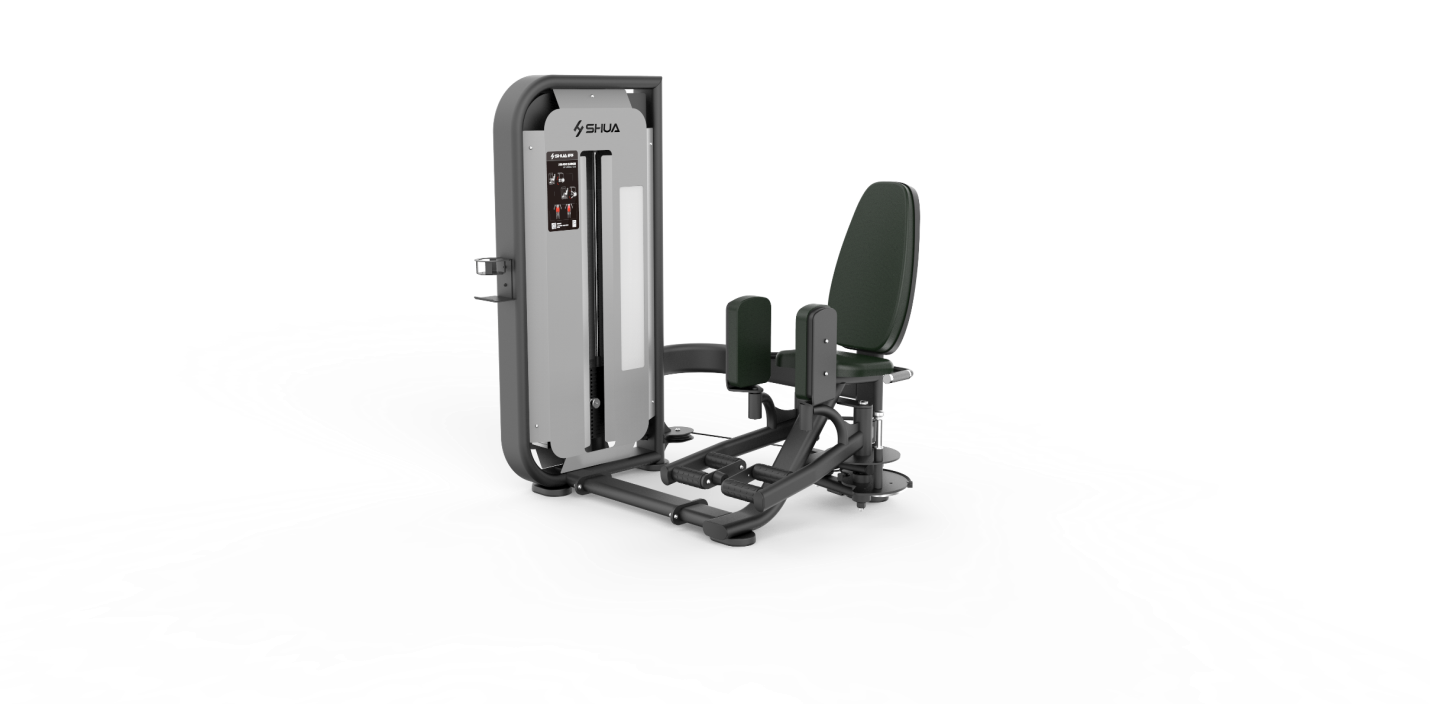 